			CTR NORD /PAS DE CALAIS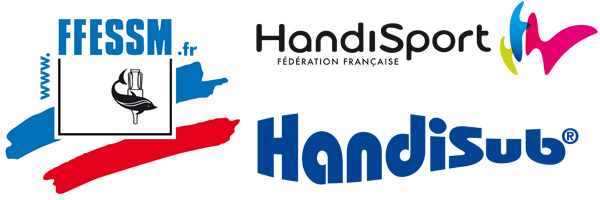 Formation de cadres EH1 Handisub  POUR LE NORD LE  8 ET 9 JUIN  2014 à MONS EN BAROEULFORMULAIRE D'INFORMATION Une formation de cadres Handisub EH1, ouverte à partir du E1 , est proposée dans le Nord du 8 au 9 juin 2014 Le stage se déroulera à la piscine de Mons en Baroeul (20 Rue Lacordaire) ) Le coût de cette formation EH1 (frais techniques + 2 repas de midi +carte EH1) est de 100€, (sans les aides club, départementales ou régionales qui dépendent du club d'appartenance).  Le nombre de stagiaires EH1 est limité à 20 Date limite d'inscription: le 18 mai 2014 Pour tout renseignement l'organisateur du stage est:Mr MALLET Tony10 rue du nord59494 petite foretRéférent régional HandisubMail : francecorant@free.frTel :   06.03.36.91.56Dom :03.27.27.41.24